PRILOGA 1:Na podlagi sedmega odstavka 40. člena Zakona o visokem šolstvu (Uradni list RS, št. 32/12 – uradno prečiščeno besedilo, 40/12 – ZUJF, 52/12 – ZPCP-2D, 109/12, 85/14, 75/16, 61/17 – ZUPŠ in 65/17)  in šestega odstavka 21. člena Zakona o Vladi Republike Slovenije (Uradni list RS, št. 24/05 – uradno prečiščeno besedilo, 109/08, 38/10 – ZUKN, 8/12, 21/13, 47/13 – ZDU-1G, 65/14 in 55/17) je Vlada Republike Slovenije na … seji … sprejelaSKLEP o soglasju k vsebini razpisa za vpis v doktorske študijske programe tretje stopnje Univerze v Mariboru za študijsko leto 2020/2021I.Vlada Republike Slovenije je dala soglasje k vsebini razpisa za vpis v doktorske študijske programe tretje stopnje Univerze v Mariboru za študijsko leto 2020/2021, ki ga je sprejel Senat Univerze V Mariboru dne 28. 1. 2020.II.Seznam študijskih programov s številom vpisnih mest je kot priloga sestavni del tega sklepa.III.Ta sklep začne veljati s sprejetjem. Ljubljana, dne …  Številka:					dr. Božo Predalič   				        GENERALNI SEKRETARPREJMEJO:Ministrstvo za izobraževanje, znanost in športUniverza v Mariboru Služba Vlade RS za zakonodajoMinistrstvo za financePriloga Sklepa o soglasju k vsebini razpisa za vpis v doktorske študijske programe tretje stopnje Univerze v Mariboru za študijsko leto 2020/2021Legenda: (*) - Vpisna mesta so skupna za 2. in 3. letnik tako za državljane Republike Slovenije, državljane članic Evropske unije, državljane držav nečlanic Evropske unije in za Slovence brez slovenskega državljanstva.# - Vpisna mesta so odprta tudi za 4. letnik& - Vpisna mesta so skupna za smeri in/ali jezik izvajanja.OBRAZLOŽITEVVladno gradivo vključuje predlog soglasja k razpisu za vpis v doktorske študijske programe tretje stopnje Univerze v Mariboru za študijsko leto 2020/2021. V nadaljevanju je podan pregled razpisanih vpisnih mest in vpisa v doktorski študij v preteklih študijskih letih.Univerza v Mariboru za študijsko leto 2020/21 razpisuje 33 doktorskih študijskih programov tretje stopnje (lani 35), in sicer:423 vpisnih mest za vpis v 1. letnik za državljane Republike Slovenije in državljane drugih članic EU ter Slovence brez slovenskega državljanstva in tujce iz držav nečlanic EU, kar je 1 mesto manj kot v preteklem študijskem letu;184 (lani 182) dodatnih vpisnih mest za vpis v višji letnik (po merilih za prehode oziroma pod pogoji za hitrejše napredovanje) za državljane Republike Slovenije in državljane drugih članic EU. Tabela 1: 	Pregled razpisanih vpisnih mest za vpis v 1. letnik doktorskega študija za državljane Republike Slovenije in državljane članic EU v obdobju študijskih let od 2013/2014 do 2020/2021 in njihove zasedenosti za Univerzo v MariboruVir: eVŠ 27. 1. 2020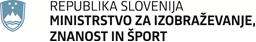 Masarykova cesta 161000 LjubljanaSlovenijae-naslov: gp.mizs@gov.si Masarykova cesta 161000 LjubljanaSlovenijae-naslov: gp.mizs@gov.si Številka: 6037-20/2019/44Številka: 6037-20/2019/44Ljubljana, 25. 3. 2020Ljubljana, 25. 3. 2020EVA /EVA /GENERALNI SEKRETARIAT VLADE REPUBLIKE SLOVENIJEGp.gs@gov.siGENERALNI SEKRETARIAT VLADE REPUBLIKE SLOVENIJEGp.gs@gov.siZADEVA: Sklep o soglasju k vsebini razpisa za vpis v doktorske študijske programe tretje stopnje Univerze v Mariboru za študijsko leto 2020/2021 – predlog za obravnavo ZADEVA: Sklep o soglasju k vsebini razpisa za vpis v doktorske študijske programe tretje stopnje Univerze v Mariboru za študijsko leto 2020/2021 – predlog za obravnavo ZADEVA: Sklep o soglasju k vsebini razpisa za vpis v doktorske študijske programe tretje stopnje Univerze v Mariboru za študijsko leto 2020/2021 – predlog za obravnavo ZADEVA: Sklep o soglasju k vsebini razpisa za vpis v doktorske študijske programe tretje stopnje Univerze v Mariboru za študijsko leto 2020/2021 – predlog za obravnavo 1. Predlog sklepov vlade:1. Predlog sklepov vlade:1. Predlog sklepov vlade:1. Predlog sklepov vlade:Na podlagi sedmega odstavka 40. člena Zakona o visokem šolstvu (Uradni list RS, št. 32/12 – uradno prečiščeno besedilo, 40/12 – ZUJF, 52/12 – ZPCP-2D, 109/12, 85/14, 75/16, 61/17 – ZUPŠ in 65/17)  in šestega odstavka 21. člena Zakona o Vladi Republike Slovenije (Uradni list RS, št. 24/05 – uradno prečiščeno besedilo, 109/08, 38/10 – ZUKN, 8/12, 21/13, 47/13 – ZDU-1G, 65/14 in 55/17) je Vlada Republike Slovenije na … seji dne …  sprejela naslednji sklep:Vlada Republike Slovenije je dala soglasje k vsebini razpisa za vpis v doktorske študijske programe tretje stopnje Univerze v Mariboru za študijsko leto 2020/2021.                                     Dr. Božo Predalič                                        GENERALNI SEKRETAR PREJMEJO:Ministrstvo za izobraževanje, znanost in športUniverza v MariboruSlužba Vlade RS za zakonodajoMinistrstvo za financeNa podlagi sedmega odstavka 40. člena Zakona o visokem šolstvu (Uradni list RS, št. 32/12 – uradno prečiščeno besedilo, 40/12 – ZUJF, 52/12 – ZPCP-2D, 109/12, 85/14, 75/16, 61/17 – ZUPŠ in 65/17)  in šestega odstavka 21. člena Zakona o Vladi Republike Slovenije (Uradni list RS, št. 24/05 – uradno prečiščeno besedilo, 109/08, 38/10 – ZUKN, 8/12, 21/13, 47/13 – ZDU-1G, 65/14 in 55/17) je Vlada Republike Slovenije na … seji dne …  sprejela naslednji sklep:Vlada Republike Slovenije je dala soglasje k vsebini razpisa za vpis v doktorske študijske programe tretje stopnje Univerze v Mariboru za študijsko leto 2020/2021.                                     Dr. Božo Predalič                                        GENERALNI SEKRETAR PREJMEJO:Ministrstvo za izobraževanje, znanost in športUniverza v MariboruSlužba Vlade RS za zakonodajoMinistrstvo za financeNa podlagi sedmega odstavka 40. člena Zakona o visokem šolstvu (Uradni list RS, št. 32/12 – uradno prečiščeno besedilo, 40/12 – ZUJF, 52/12 – ZPCP-2D, 109/12, 85/14, 75/16, 61/17 – ZUPŠ in 65/17)  in šestega odstavka 21. člena Zakona o Vladi Republike Slovenije (Uradni list RS, št. 24/05 – uradno prečiščeno besedilo, 109/08, 38/10 – ZUKN, 8/12, 21/13, 47/13 – ZDU-1G, 65/14 in 55/17) je Vlada Republike Slovenije na … seji dne …  sprejela naslednji sklep:Vlada Republike Slovenije je dala soglasje k vsebini razpisa za vpis v doktorske študijske programe tretje stopnje Univerze v Mariboru za študijsko leto 2020/2021.                                     Dr. Božo Predalič                                        GENERALNI SEKRETAR PREJMEJO:Ministrstvo za izobraževanje, znanost in športUniverza v MariboruSlužba Vlade RS za zakonodajoMinistrstvo za financeNa podlagi sedmega odstavka 40. člena Zakona o visokem šolstvu (Uradni list RS, št. 32/12 – uradno prečiščeno besedilo, 40/12 – ZUJF, 52/12 – ZPCP-2D, 109/12, 85/14, 75/16, 61/17 – ZUPŠ in 65/17)  in šestega odstavka 21. člena Zakona o Vladi Republike Slovenije (Uradni list RS, št. 24/05 – uradno prečiščeno besedilo, 109/08, 38/10 – ZUKN, 8/12, 21/13, 47/13 – ZDU-1G, 65/14 in 55/17) je Vlada Republike Slovenije na … seji dne …  sprejela naslednji sklep:Vlada Republike Slovenije je dala soglasje k vsebini razpisa za vpis v doktorske študijske programe tretje stopnje Univerze v Mariboru za študijsko leto 2020/2021.                                     Dr. Božo Predalič                                        GENERALNI SEKRETAR PREJMEJO:Ministrstvo za izobraževanje, znanost in športUniverza v MariboruSlužba Vlade RS za zakonodajoMinistrstvo za finance2. Predlog za obravnavo predloga zakona po nujnem ali skrajšanem postopku v državnem zboru z obrazložitvijo razlogov:2. Predlog za obravnavo predloga zakona po nujnem ali skrajšanem postopku v državnem zboru z obrazložitvijo razlogov:2. Predlog za obravnavo predloga zakona po nujnem ali skrajšanem postopku v državnem zboru z obrazložitvijo razlogov:2. Predlog za obravnavo predloga zakona po nujnem ali skrajšanem postopku v državnem zboru z obrazložitvijo razlogov:////3.a Osebe, odgovorne za strokovno pripravo in usklajenost gradiva:3.a Osebe, odgovorne za strokovno pripravo in usklajenost gradiva:3.a Osebe, odgovorne za strokovno pripravo in usklajenost gradiva:3.a Osebe, odgovorne za strokovno pripravo in usklajenost gradiva:Dr. Simona Kustec Lipicer, ministrica,Jure Gašparič, državni sekretar,Jana Javornik, PhD (Združeno kraljestvo Velike Britanije in Severne Irske), v.d. generalne direktorice Direktorata za visoko šolstvo,Duša Marjetič, vodja Sektorja za visoko šolstvo.Dr. Simona Kustec Lipicer, ministrica,Jure Gašparič, državni sekretar,Jana Javornik, PhD (Združeno kraljestvo Velike Britanije in Severne Irske), v.d. generalne direktorice Direktorata za visoko šolstvo,Duša Marjetič, vodja Sektorja za visoko šolstvo.Dr. Simona Kustec Lipicer, ministrica,Jure Gašparič, državni sekretar,Jana Javornik, PhD (Združeno kraljestvo Velike Britanije in Severne Irske), v.d. generalne direktorice Direktorata za visoko šolstvo,Duša Marjetič, vodja Sektorja za visoko šolstvo.Dr. Simona Kustec Lipicer, ministrica,Jure Gašparič, državni sekretar,Jana Javornik, PhD (Združeno kraljestvo Velike Britanije in Severne Irske), v.d. generalne direktorice Direktorata za visoko šolstvo,Duša Marjetič, vodja Sektorja za visoko šolstvo.3.b Zunanji strokovnjaki, ki so sodelovali pri pripravi dela ali celotnega gradiva:3.b Zunanji strokovnjaki, ki so sodelovali pri pripravi dela ali celotnega gradiva:3.b Zunanji strokovnjaki, ki so sodelovali pri pripravi dela ali celotnega gradiva:3.b Zunanji strokovnjaki, ki so sodelovali pri pripravi dela ali celotnega gradiva:////4. Predstavniki vlade, ki bodo sodelovali pri delu državnega zbora:4. Predstavniki vlade, ki bodo sodelovali pri delu državnega zbora:4. Predstavniki vlade, ki bodo sodelovali pri delu državnega zbora:4. Predstavniki vlade, ki bodo sodelovali pri delu državnega zbora:////5. Kratek povzetek gradiva:5. Kratek povzetek gradiva:5. Kratek povzetek gradiva:5. Kratek povzetek gradiva:Vladno gradivo vključuje predlog soglasja k razpisu za vpis v doktorske študijske programe tretje stopnje Univerze v Mariboru za študijsko leto 2020/2021. Vladno gradivo vključuje predlog soglasja k razpisu za vpis v doktorske študijske programe tretje stopnje Univerze v Mariboru za študijsko leto 2020/2021. Vladno gradivo vključuje predlog soglasja k razpisu za vpis v doktorske študijske programe tretje stopnje Univerze v Mariboru za študijsko leto 2020/2021. Vladno gradivo vključuje predlog soglasja k razpisu za vpis v doktorske študijske programe tretje stopnje Univerze v Mariboru za študijsko leto 2020/2021. 6. Presoja posledic za:6. Presoja posledic za:6. Presoja posledic za:6. Presoja posledic za:a)javnofinančna sredstva nad 40.000 EUR v tekočem in naslednjih treh letihjavnofinančna sredstva nad 40.000 EUR v tekočem in naslednjih treh letihDAb)usklajenost slovenskega pravnega reda s pravnim redom Evropske unijeusklajenost slovenskega pravnega reda s pravnim redom Evropske unijeNEc)administrativne poslediceadministrativne poslediceNEč)gospodarstvo, zlasti mala in srednja podjetja ter konkurenčnost podjetijgospodarstvo, zlasti mala in srednja podjetja ter konkurenčnost podjetijNEd)okolje, vključno s prostorskimi in varstvenimi vidikiokolje, vključno s prostorskimi in varstvenimi vidikiNEe)socialno področjesocialno področjeNEf)dokumente razvojnega načrtovanja:nacionalne dokumente razvojnega načrtovanjarazvojne politike na ravni programov po strukturi razvojne klasifikacije programskega proračunarazvojne dokumente Evropske unije in mednarodnih organizacijdokumente razvojnega načrtovanja:nacionalne dokumente razvojnega načrtovanjarazvojne politike na ravni programov po strukturi razvojne klasifikacije programskega proračunarazvojne dokumente Evropske unije in mednarodnih organizacijNE7.a Predstavitev ocene finančnih posledic nad 40.000 EUR:(Samo če izberete DA pod točko 6.a.)Ocena finančnih posledic je izdelana ob upoštevanju, da je bilo za Univerzo v Mariboru za sofinanciranje doktorskega študija v študijskem letu 2019/2020 po Sklepu o določitvi sredstev za sofinanciranje doktorskega študija za študijsko leto 2019/2020 Ministrstva za izobraževanje, znanost in šport št. 410-12/2019/6 dodeljenih največ do 614.029,45 EUR ter da je v študijskem letu 2019/2020 na Univerzo v Mariboru vpisanih 391 študentov tretje stopnje (brez absolventov), kar preračunano na študenta znese 1.570,41 EUR. Z razpisom za vpis v doktorske študijske programe tretje stopnje v študijskem letu 2020/2021 Univerza V Mariboru predlaga 423 vpisnih mest za vpis v 1. letnik. Ob upoštevanju povprečnih sredstev na študenta v študijskem letu 2019/2020 to predstavlja skupaj 664.282,50 EUR, če bi bila zasedena vsa vpisna mesta. Znesek finančnih posledic za leto 2021 je prikazan v enakem znesku kot za leto 2020, ob upoštevanju predpostavke, da celotna generacija 2020/2021 napreduje v višji letnik.7.a Predstavitev ocene finančnih posledic nad 40.000 EUR:(Samo če izberete DA pod točko 6.a.)Ocena finančnih posledic je izdelana ob upoštevanju, da je bilo za Univerzo v Mariboru za sofinanciranje doktorskega študija v študijskem letu 2019/2020 po Sklepu o določitvi sredstev za sofinanciranje doktorskega študija za študijsko leto 2019/2020 Ministrstva za izobraževanje, znanost in šport št. 410-12/2019/6 dodeljenih največ do 614.029,45 EUR ter da je v študijskem letu 2019/2020 na Univerzo v Mariboru vpisanih 391 študentov tretje stopnje (brez absolventov), kar preračunano na študenta znese 1.570,41 EUR. Z razpisom za vpis v doktorske študijske programe tretje stopnje v študijskem letu 2020/2021 Univerza V Mariboru predlaga 423 vpisnih mest za vpis v 1. letnik. Ob upoštevanju povprečnih sredstev na študenta v študijskem letu 2019/2020 to predstavlja skupaj 664.282,50 EUR, če bi bila zasedena vsa vpisna mesta. Znesek finančnih posledic za leto 2021 je prikazan v enakem znesku kot za leto 2020, ob upoštevanju predpostavke, da celotna generacija 2020/2021 napreduje v višji letnik.7.a Predstavitev ocene finančnih posledic nad 40.000 EUR:(Samo če izberete DA pod točko 6.a.)Ocena finančnih posledic je izdelana ob upoštevanju, da je bilo za Univerzo v Mariboru za sofinanciranje doktorskega študija v študijskem letu 2019/2020 po Sklepu o določitvi sredstev za sofinanciranje doktorskega študija za študijsko leto 2019/2020 Ministrstva za izobraževanje, znanost in šport št. 410-12/2019/6 dodeljenih največ do 614.029,45 EUR ter da je v študijskem letu 2019/2020 na Univerzo v Mariboru vpisanih 391 študentov tretje stopnje (brez absolventov), kar preračunano na študenta znese 1.570,41 EUR. Z razpisom za vpis v doktorske študijske programe tretje stopnje v študijskem letu 2020/2021 Univerza V Mariboru predlaga 423 vpisnih mest za vpis v 1. letnik. Ob upoštevanju povprečnih sredstev na študenta v študijskem letu 2019/2020 to predstavlja skupaj 664.282,50 EUR, če bi bila zasedena vsa vpisna mesta. Znesek finančnih posledic za leto 2021 je prikazan v enakem znesku kot za leto 2020, ob upoštevanju predpostavke, da celotna generacija 2020/2021 napreduje v višji letnik.7.a Predstavitev ocene finančnih posledic nad 40.000 EUR:(Samo če izberete DA pod točko 6.a.)Ocena finančnih posledic je izdelana ob upoštevanju, da je bilo za Univerzo v Mariboru za sofinanciranje doktorskega študija v študijskem letu 2019/2020 po Sklepu o določitvi sredstev za sofinanciranje doktorskega študija za študijsko leto 2019/2020 Ministrstva za izobraževanje, znanost in šport št. 410-12/2019/6 dodeljenih največ do 614.029,45 EUR ter da je v študijskem letu 2019/2020 na Univerzo v Mariboru vpisanih 391 študentov tretje stopnje (brez absolventov), kar preračunano na študenta znese 1.570,41 EUR. Z razpisom za vpis v doktorske študijske programe tretje stopnje v študijskem letu 2020/2021 Univerza V Mariboru predlaga 423 vpisnih mest za vpis v 1. letnik. Ob upoštevanju povprečnih sredstev na študenta v študijskem letu 2019/2020 to predstavlja skupaj 664.282,50 EUR, če bi bila zasedena vsa vpisna mesta. Znesek finančnih posledic za leto 2021 je prikazan v enakem znesku kot za leto 2020, ob upoštevanju predpostavke, da celotna generacija 2020/2021 napreduje v višji letnik.I. Ocena finančnih posledic, ki niso načrtovane v sprejetem proračunuI. Ocena finančnih posledic, ki niso načrtovane v sprejetem proračunuI. Ocena finančnih posledic, ki niso načrtovane v sprejetem proračunuI. Ocena finančnih posledic, ki niso načrtovane v sprejetem proračunuI. Ocena finančnih posledic, ki niso načrtovane v sprejetem proračunuI. Ocena finančnih posledic, ki niso načrtovane v sprejetem proračunuI. Ocena finančnih posledic, ki niso načrtovane v sprejetem proračunuI. Ocena finančnih posledic, ki niso načrtovane v sprejetem proračunuI. Ocena finančnih posledic, ki niso načrtovane v sprejetem proračunuTekoče leto (t)Tekoče leto (t)t + 1t + 2t + 2t + 2t + 3Predvideno povečanje (+) ali zmanjšanje (–) prihodkov državnega proračuna Predvideno povečanje (+) ali zmanjšanje (–) prihodkov državnega proračuna Predvideno povečanje (+) ali zmanjšanje (–) prihodkov občinskih proračunov Predvideno povečanje (+) ali zmanjšanje (–) prihodkov občinskih proračunov Predvideno povečanje (+) ali zmanjšanje (–) odhodkov državnega proračuna Predvideno povečanje (+) ali zmanjšanje (–) odhodkov državnega proračuna Predvideno povečanje (+) ali zmanjšanje (–) odhodkov občinskih proračunovPredvideno povečanje (+) ali zmanjšanje (–) odhodkov občinskih proračunovPredvideno povečanje (+) ali zmanjšanje (–) obveznosti za druga javnofinančna sredstvaPredvideno povečanje (+) ali zmanjšanje (–) obveznosti za druga javnofinančna sredstvaII. Finančne posledice za državni proračunII. Finančne posledice za državni proračunII. Finančne posledice za državni proračunII. Finančne posledice za državni proračunII. Finančne posledice za državni proračunII. Finančne posledice za državni proračunII. Finančne posledice za državni proračunII. Finančne posledice za državni proračunII. Finančne posledice za državni proračunII.a Pravice porabe za izvedbo predlaganih rešitev so zagotovljene:II.a Pravice porabe za izvedbo predlaganih rešitev so zagotovljene:II.a Pravice porabe za izvedbo predlaganih rešitev so zagotovljene:II.a Pravice porabe za izvedbo predlaganih rešitev so zagotovljene:II.a Pravice porabe za izvedbo predlaganih rešitev so zagotovljene:II.a Pravice porabe za izvedbo predlaganih rešitev so zagotovljene:II.a Pravice porabe za izvedbo predlaganih rešitev so zagotovljene:II.a Pravice porabe za izvedbo predlaganih rešitev so zagotovljene:II.a Pravice porabe za izvedbo predlaganih rešitev so zagotovljene:Ime proračunskega uporabnika Šifra in naziv ukrepa, projektaŠifra in naziv ukrepa, projektaŠifra in naziv proračunske postavkeŠifra in naziv proračunske postavkeZnesek za tekoče leto (t)Znesek za tekoče leto (t)Znesek za tekoče leto (t)Znesek za t + 1Ministrstvo za izobraževanje, znanost in šport3330-18-0016 – Mednarodna vpetost izobraževalnega in inovacijskega sistema3330-18-0016 – Mednarodna vpetost izobraževalnega in inovacijskega sistema160168 – Doktorski in podoktorski študij160168 – Doktorski in podoktorski študij664.282,50664.282,50664.282,50664.282,50SKUPAJSKUPAJSKUPAJSKUPAJSKUPAJ664.282,50664.282,50664.282,50664.282,50II.b Manjkajoče pravice porabe bodo zagotovljene s prerazporeditvijo:II.b Manjkajoče pravice porabe bodo zagotovljene s prerazporeditvijo:II.b Manjkajoče pravice porabe bodo zagotovljene s prerazporeditvijo:II.b Manjkajoče pravice porabe bodo zagotovljene s prerazporeditvijo:II.b Manjkajoče pravice porabe bodo zagotovljene s prerazporeditvijo:II.b Manjkajoče pravice porabe bodo zagotovljene s prerazporeditvijo:II.b Manjkajoče pravice porabe bodo zagotovljene s prerazporeditvijo:II.b Manjkajoče pravice porabe bodo zagotovljene s prerazporeditvijo:II.b Manjkajoče pravice porabe bodo zagotovljene s prerazporeditvijo:Ime proračunskega uporabnika Šifra in naziv ukrepa, projektaŠifra in naziv ukrepa, projektaŠifra in naziv proračunske postavke Šifra in naziv proračunske postavke Znesek za tekoče leto (t)Znesek za tekoče leto (t)Znesek za tekoče leto (t)Znesek za t + 1 SKUPAJSKUPAJSKUPAJSKUPAJSKUPAJII.c Načrtovana nadomestitev zmanjšanih prihodkov in povečanih odhodkov proračuna:II.c Načrtovana nadomestitev zmanjšanih prihodkov in povečanih odhodkov proračuna:II.c Načrtovana nadomestitev zmanjšanih prihodkov in povečanih odhodkov proračuna:II.c Načrtovana nadomestitev zmanjšanih prihodkov in povečanih odhodkov proračuna:II.c Načrtovana nadomestitev zmanjšanih prihodkov in povečanih odhodkov proračuna:II.c Načrtovana nadomestitev zmanjšanih prihodkov in povečanih odhodkov proračuna:II.c Načrtovana nadomestitev zmanjšanih prihodkov in povečanih odhodkov proračuna:II.c Načrtovana nadomestitev zmanjšanih prihodkov in povečanih odhodkov proračuna:II.c Načrtovana nadomestitev zmanjšanih prihodkov in povečanih odhodkov proračuna:Novi prihodkiNovi prihodkiNovi prihodkiZnesek za tekoče leto (t)Znesek za tekoče leto (t)Znesek za tekoče leto (t)Znesek za t + 1Znesek za t + 1Znesek za t + 1SKUPAJSKUPAJSKUPAJ7.b Predstavitev ocene finančnih posledic pod 40.000 EUR:/7.b Predstavitev ocene finančnih posledic pod 40.000 EUR:/7.b Predstavitev ocene finančnih posledic pod 40.000 EUR:/7.b Predstavitev ocene finančnih posledic pod 40.000 EUR:/7.b Predstavitev ocene finančnih posledic pod 40.000 EUR:/7.b Predstavitev ocene finančnih posledic pod 40.000 EUR:/7.b Predstavitev ocene finančnih posledic pod 40.000 EUR:/7.b Predstavitev ocene finančnih posledic pod 40.000 EUR:/7.b Predstavitev ocene finančnih posledic pod 40.000 EUR:/8. Predstavitev sodelovanja z združenji občin:8. Predstavitev sodelovanja z združenji občin:8. Predstavitev sodelovanja z združenji občin:8. Predstavitev sodelovanja z združenji občin:8. Predstavitev sodelovanja z združenji občin:8. Predstavitev sodelovanja z združenji občin:8. Predstavitev sodelovanja z združenji občin:8. Predstavitev sodelovanja z združenji občin:8. Predstavitev sodelovanja z združenji občin:Vsebina predloženega gradiva (predpisa) vpliva na:pristojnosti občin,delovanje občin,financiranje občin.Vsebina predloženega gradiva (predpisa) vpliva na:pristojnosti občin,delovanje občin,financiranje občin.Vsebina predloženega gradiva (predpisa) vpliva na:pristojnosti občin,delovanje občin,financiranje občin.Vsebina predloženega gradiva (predpisa) vpliva na:pristojnosti občin,delovanje občin,financiranje občin.Vsebina predloženega gradiva (predpisa) vpliva na:pristojnosti občin,delovanje občin,financiranje občin.Vsebina predloženega gradiva (predpisa) vpliva na:pristojnosti občin,delovanje občin,financiranje občin.Vsebina predloženega gradiva (predpisa) vpliva na:pristojnosti občin,delovanje občin,financiranje občin.NENEGradivo (predpis) je bilo poslano v mnenje: Skupnosti občin Slovenije SOS: NEZdruženju občin Slovenije ZOS: NEZdruženju mestnih občin Slovenije ZMOS: NEPredlogi in pripombe združenj so bili upoštevani: /Gradivo (predpis) je bilo poslano v mnenje: Skupnosti občin Slovenije SOS: NEZdruženju občin Slovenije ZOS: NEZdruženju mestnih občin Slovenije ZMOS: NEPredlogi in pripombe združenj so bili upoštevani: /Gradivo (predpis) je bilo poslano v mnenje: Skupnosti občin Slovenije SOS: NEZdruženju občin Slovenije ZOS: NEZdruženju mestnih občin Slovenije ZMOS: NEPredlogi in pripombe združenj so bili upoštevani: /Gradivo (predpis) je bilo poslano v mnenje: Skupnosti občin Slovenije SOS: NEZdruženju občin Slovenije ZOS: NEZdruženju mestnih občin Slovenije ZMOS: NEPredlogi in pripombe združenj so bili upoštevani: /Gradivo (predpis) je bilo poslano v mnenje: Skupnosti občin Slovenije SOS: NEZdruženju občin Slovenije ZOS: NEZdruženju mestnih občin Slovenije ZMOS: NEPredlogi in pripombe združenj so bili upoštevani: /Gradivo (predpis) je bilo poslano v mnenje: Skupnosti občin Slovenije SOS: NEZdruženju občin Slovenije ZOS: NEZdruženju mestnih občin Slovenije ZMOS: NEPredlogi in pripombe združenj so bili upoštevani: /Gradivo (predpis) je bilo poslano v mnenje: Skupnosti občin Slovenije SOS: NEZdruženju občin Slovenije ZOS: NEZdruženju mestnih občin Slovenije ZMOS: NEPredlogi in pripombe združenj so bili upoštevani: /Gradivo (predpis) je bilo poslano v mnenje: Skupnosti občin Slovenije SOS: NEZdruženju občin Slovenije ZOS: NEZdruženju mestnih občin Slovenije ZMOS: NEPredlogi in pripombe združenj so bili upoštevani: /Gradivo (predpis) je bilo poslano v mnenje: Skupnosti občin Slovenije SOS: NEZdruženju občin Slovenije ZOS: NEZdruženju mestnih občin Slovenije ZMOS: NEPredlogi in pripombe združenj so bili upoštevani: /9. Predstavitev sodelovanja javnosti:9. Predstavitev sodelovanja javnosti:9. Predstavitev sodelovanja javnosti:9. Predstavitev sodelovanja javnosti:9. Predstavitev sodelovanja javnosti:9. Predstavitev sodelovanja javnosti:9. Predstavitev sodelovanja javnosti:9. Predstavitev sodelovanja javnosti:9. Predstavitev sodelovanja javnosti:Gradivo je bilo predhodno objavljeno na spletni strani predlagatelja:Gradivo je bilo predhodno objavljeno na spletni strani predlagatelja:Gradivo je bilo predhodno objavljeno na spletni strani predlagatelja:Gradivo je bilo predhodno objavljeno na spletni strani predlagatelja:Gradivo je bilo predhodno objavljeno na spletni strani predlagatelja:Gradivo je bilo predhodno objavljeno na spletni strani predlagatelja:Gradivo je bilo predhodno objavljeno na spletni strani predlagatelja:NENESkladno s sedmim odstavkom 9. člena Poslovnika Vlade RS (Uradni list RS, št. 43/01, 23/02 – popr., 54/03, 103/03, 114/04, 26/06, 21/07, 32/10, 73/10, 95/11, 64/12 in 10/14) javnost pri pripravi predloga sklepa ni bila povabljena k sodelovanju.Skladno s sedmim odstavkom 9. člena Poslovnika Vlade RS (Uradni list RS, št. 43/01, 23/02 – popr., 54/03, 103/03, 114/04, 26/06, 21/07, 32/10, 73/10, 95/11, 64/12 in 10/14) javnost pri pripravi predloga sklepa ni bila povabljena k sodelovanju.Skladno s sedmim odstavkom 9. člena Poslovnika Vlade RS (Uradni list RS, št. 43/01, 23/02 – popr., 54/03, 103/03, 114/04, 26/06, 21/07, 32/10, 73/10, 95/11, 64/12 in 10/14) javnost pri pripravi predloga sklepa ni bila povabljena k sodelovanju.Skladno s sedmim odstavkom 9. člena Poslovnika Vlade RS (Uradni list RS, št. 43/01, 23/02 – popr., 54/03, 103/03, 114/04, 26/06, 21/07, 32/10, 73/10, 95/11, 64/12 in 10/14) javnost pri pripravi predloga sklepa ni bila povabljena k sodelovanju.Skladno s sedmim odstavkom 9. člena Poslovnika Vlade RS (Uradni list RS, št. 43/01, 23/02 – popr., 54/03, 103/03, 114/04, 26/06, 21/07, 32/10, 73/10, 95/11, 64/12 in 10/14) javnost pri pripravi predloga sklepa ni bila povabljena k sodelovanju.Skladno s sedmim odstavkom 9. člena Poslovnika Vlade RS (Uradni list RS, št. 43/01, 23/02 – popr., 54/03, 103/03, 114/04, 26/06, 21/07, 32/10, 73/10, 95/11, 64/12 in 10/14) javnost pri pripravi predloga sklepa ni bila povabljena k sodelovanju.Skladno s sedmim odstavkom 9. člena Poslovnika Vlade RS (Uradni list RS, št. 43/01, 23/02 – popr., 54/03, 103/03, 114/04, 26/06, 21/07, 32/10, 73/10, 95/11, 64/12 in 10/14) javnost pri pripravi predloga sklepa ni bila povabljena k sodelovanju.Skladno s sedmim odstavkom 9. člena Poslovnika Vlade RS (Uradni list RS, št. 43/01, 23/02 – popr., 54/03, 103/03, 114/04, 26/06, 21/07, 32/10, 73/10, 95/11, 64/12 in 10/14) javnost pri pripravi predloga sklepa ni bila povabljena k sodelovanju.Skladno s sedmim odstavkom 9. člena Poslovnika Vlade RS (Uradni list RS, št. 43/01, 23/02 – popr., 54/03, 103/03, 114/04, 26/06, 21/07, 32/10, 73/10, 95/11, 64/12 in 10/14) javnost pri pripravi predloga sklepa ni bila povabljena k sodelovanju./////////10. Pri pripravi gradiva so bile upoštevane zahteve iz Resolucije o normativni dejavnosti:10. Pri pripravi gradiva so bile upoštevane zahteve iz Resolucije o normativni dejavnosti:10. Pri pripravi gradiva so bile upoštevane zahteve iz Resolucije o normativni dejavnosti:10. Pri pripravi gradiva so bile upoštevane zahteve iz Resolucije o normativni dejavnosti:10. Pri pripravi gradiva so bile upoštevane zahteve iz Resolucije o normativni dejavnosti:10. Pri pripravi gradiva so bile upoštevane zahteve iz Resolucije o normativni dejavnosti:10. Pri pripravi gradiva so bile upoštevane zahteve iz Resolucije o normativni dejavnosti:DADA11. Gradivo je uvrščeno v delovni program vlade:11. Gradivo je uvrščeno v delovni program vlade:11. Gradivo je uvrščeno v delovni program vlade:11. Gradivo je uvrščeno v delovni program vlade:11. Gradivo je uvrščeno v delovni program vlade:11. Gradivo je uvrščeno v delovni program vlade:11. Gradivo je uvrščeno v delovni program vlade:NENE                                                Dr. Simona Kustec Lipicer                                                          MINISTRICA                                                Dr. Simona Kustec Lipicer                                                          MINISTRICA                                                Dr. Simona Kustec Lipicer                                                          MINISTRICA                                                Dr. Simona Kustec Lipicer                                                          MINISTRICA                                                Dr. Simona Kustec Lipicer                                                          MINISTRICA                                                Dr. Simona Kustec Lipicer                                                          MINISTRICA                                                Dr. Simona Kustec Lipicer                                                          MINISTRICA                                                Dr. Simona Kustec Lipicer                                                          MINISTRICA                                                Dr. Simona Kustec Lipicer                                                          MINISTRICAZap. št.Visokošolski zavodDoktorski študijski programKraj izvajanjaŠtevilo vpisnih mest za državljane Republike Slovenije in državljane članic EUŠtevilo vpisnih mest za državljane Republike Slovenije in državljane članic EUŠtevilo vpisnih mest za državljane Republike Slovenije in državljane članic EUŠtevilo vpisnih mest za državljane Republike Slovenije in državljane članic EUŠtevilo vpisnih mest za državljane Republike Slovenije in državljane članic EUŠtevilo vpisnih mest za državljane Republike Slovenije in državljane članic EUŠtevilo vpisnih mest za Slovence brez slovenskega državljanstva in tujce iz držav nečlanic EUŠtevilo vpisnih mest za Slovence brez slovenskega državljanstva in tujce iz držav nečlanic EUŠtevilo vpisnih mest za Slovence brez slovenskega državljanstva in tujce iz držav nečlanic EUŠtevilo vpisnih mest za Slovence brez slovenskega državljanstva in tujce iz držav nečlanic EUŠtevilo vpisnih mest za Slovence brez slovenskega državljanstva in tujce iz držav nečlanic EUŠtevilo vpisnih mest za Slovence brez slovenskega državljanstva in tujce iz držav nečlanic EUZap. št.Visokošolski zavodDoktorski študijski programKraj izvajanjaVpis v 1. letnikVpis v 1. letnikVpis v višji letnik (po merilih za prehode oziroma pod pogoji za hitrejše napredovanje)Vpis v višji letnik (po merilih za prehode oziroma pod pogoji za hitrejše napredovanje)Vpis v višji letnik (po merilih za prehode oziroma pod pogoji za hitrejše napredovanje)Vpis v višji letnik (po merilih za prehode oziroma pod pogoji za hitrejše napredovanje)Vpis v 1. letnikVpis v 1. letnikVpis v višji letnik (po merilih za prehode oziroma pod pogoji za hitrejše napredovanje)Vpis v višji letnik (po merilih za prehode oziroma pod pogoji za hitrejše napredovanje)Vpis v višji letnik (po merilih za prehode oziroma pod pogoji za hitrejše napredovanje)Vpis v višji letnik (po merilih za prehode oziroma pod pogoji za hitrejše napredovanje)Zap. št.Visokošolski zavodDoktorski študijski programKraj izvajanjaredniizredni2. letnik redni2. letnik izredni3. letnik redni3. letnik izredniredniizredni2. letnik redni2. letnik izredni3. letnik redni3. letnik izredniUNIVERZA V MARIBORUUNIVERZA V MARIBORUUNIVERZA V MARIBORUUNIVERZA V MARIBORUUNIVERZA V MARIBORUUNIVERZA V MARIBORUUNIVERZA V MARIBORUUNIVERZA V MARIBORUUNIVERZA V MARIBORUUNIVERZA V MARIBORUUNIVERZA V MARIBORUUNIVERZA V MARIBORUUNIVERZA V MARIBORUUNIVERZA V MARIBORUUNIVERZA V MARIBORU1EPFEkonomske in poslovne vedeMaribor2015(*)20(*)(*)2FEEnergetikaKrško55(*)3(*)(*)3FERIElektrotehnikaMaribor2010(*)10(*)(*)4FERIRačunalništvo in informatikaMaribor2010(*)10(*)(*)5FERIMedijske komunikacijeMaribor51(*)3(*)(*)6FGPAGradbeništvoMaribor157(*)5(*)(*)7FGPAPrometno inženirstvoMaribor54(*)1(*)(*)8FKKTKemija in kemijsko inženirstvoMaribor208(*) #8(*)(*) #¬ smer Kemijsko inženirstvo&&&&&&¬ smer Kemija&&&&&&9FKBVAgrarna ekonomikaHoče51(*) #2(*)(*) #10FKBVKmetijstvoHoče51(*) #2(*)(*) #11FLLogistika sistemovCelje31(*)5(*)(*)12FNMEkološke znanostiMaribor55(*) #4(*)(*) #13FNMFizikaMaribor55(*) #4(*)(*) #14FNMMatematikaMaribor55(*) #4(*)(*) #15FNMTehnika - področje izobraževanjaMaribor55(*) #4(*)(*) #16FOVOrganizacija in management kadrovskih in izobraževalnih sistemovKranj38(*)2(*)(*)17FOVOrganizacija in management poslovnih in delovnih sistemovKranj38(*)2(*)(*)18FOVOrganizacija in management informacijskih sistemovKranj48(*)2(*)(*)19FSDoktorska šola Fakultete za strojništvoMaribor2511(*)4(*)(*)¬ smer Strojništvo&&&&&&¬ smer Tehniško varstvo okolja&&&&&&¬ smer Oblikovanje in tekstilni materiali&&&&&&20FVVVarstvoslovjeLjubljana52(*) #5(*)(*) #21FZVZdravstvena negaMaribor83(*)3(*)(*)22FFFilozofijaMaribor53(*) #2(*)(*) #23FFGeografijaMaribor32(*) #1(*)(*) #24FFGermanistične študijeMaribor53(*) #2(*)(*) #25FFPedagogikaMaribor53(*) #2(*)(*) #26FFSlovenistične študijeMaribor53(*) #3(*)(*) #27FFSociologijaMaribor53(*) #3(*)(*) #28FFUmetnostna zgodovinaMaribor32(*) #2(*)(*) #29FFPsihologijaMaribor53(*) #2(*)(*) #30FFZgodovinaMaribor53(*) #3(*)(*) #31MFBiomedicinska tehnologijaMaribor3016(*)2(*)(*)32PEFEdukacijske vedeMaribor5133PFPravoMaribor2520(*)5(*)(*)Študijsko leto2013/142014/152015/162016/172017/182018/192019/202020/21Število razpisanih vpisnih mest za 1. letnik367307293293297 290293292Indeks na študijsko leto 2013/1410084808081798080Indeks na predhodno študijsko leto8495100101 98101100Število prvič vpisanih študentov v 1. letnik928281137143149123Delež zasedenosti razpisanih vpisnih mest glede na število vpisanih študentov25%27%28%47%48%51%42%